2023年部门预算目   录第一部分  部门概况 一、主要职能二、机构设置三、部门预算部门构成第二部分  部门预算表一、收支总表二、收入总表三、支出总表四、财政拨款收支总表五、一般公共预算支出表六、一般公共预算基本支出表七、一般公共预算“三公”经费支出表八、政府性基金预算支出表第三部分  部门预算情况说明第四部分  名词解释第一部分　部门概况一、主要职能湟源县医疗保障局贯彻落实党中央关于医疗保障工作的方针政策，以及省委，市委、县委的工作安排、在履行职责过程中坚持和加强党对医疗保障工作的集中统一领导，主要职责是：（一）严格执行关于医疗保险、生育保险、医疗救助等医疗保障制度的法律法规，规划和标准，执行相关政策，执行公务员医疗补助、企事业单位补充医疗保险政策和管理办法。（二）组织实施医疗保障基金监管管理办法，建立健全医疗保障基金安全防控机制，推进医疗保障基金支付方式改革。（三）组织实施医疗保障筹资和待遇政策，统筹城乡医疗保障待遇标准，建立健全与筹资水平相适应的待遇调整机制；组织实施长期护理制度改革方案。（四）执行城乡统一的药品、医用耗材、医疗服务项目、医疗服务设施等医保目录和支付标准；承担医保目录准入相关工作。（五）执行药品、医用耗材介个和医疗服务项目、医疗服务设施收费等政策。实施医保支付医药服务价格合理确定和动态调整机制，推动建立市场主导的社会医药服务价格形成机制，承担价格信息监测和信息发布相关工作。（六）实施定点医疗机构协议和支付管理办法，执行医疗保障信用评价和信息披露制度。监督管理纳入医保范围内的医疗服务行为和医疗费用。依法查处医疗保障和生育保险领域违法违规行为。（七）负责公共服务体系和信息化建设，执行异地就医管理和费用结算政策，承担医疗保障关系转移继相关工作。（八）完成县委、县政府交办的其他任务。（九）职能转变湟源县医疗保障局完善统一的城乡居民基本医疗保险制度和大病保险制度，建立健全覆盖全民、城乡统筹的多层次医疗保障体系，不断提高医疗保障水平，确保医保资金合理使用、安全可控，推进医疗、医保、医药“三医联动”改革，更好保障人民群众就医需求、减轻医疗费用负担。落实药品和医疗服务价格管理职责，强化执法监督，确保药品和医疗服务价格公平合理、公开透明。（十）有关责任分工湟源县卫健委，湟源县医疗保障局等部门在医疗、医保、医药等方面加强制度、政策衔接，建立沟通协商机制，协同推进改革，提高医疗资源使用效率和医疗保障水平。二、机构设置局办公室、财务室、医保大厅。三、部门预算部门构成纳入湟源县医疗保障局部门2023年部门预算编制二级预算单位包括：第二部分  部门预算表（注：此表为空表）第三部分  部门预算情况说明一、关于湟源县医疗保障局2023年部门收支预算情况的总体说明按照综合预算的原则，湟源县医疗保障局所有收入和支出均纳入部门预算管理。收入包括：一般公共预算拨款收入390.29万元；支出包括：社会保障和就业支出8.16万元，卫生健康支出377.08万元，住房保障支出5.05万元。湟源县医疗保障局2023年收支总预算390.29万元。二、关于湟源县医疗保障局2023年部门收入预算情况说明湟源县医疗保障局2023年收入预算390.29万元，其中：一般公共预算拨款收入390.29万元，占100.00%。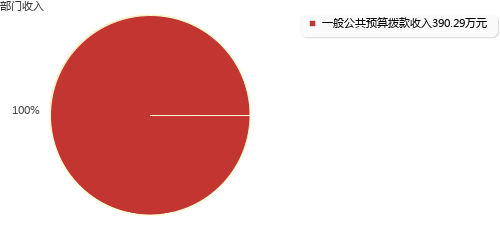 三、关于湟源县医疗保障局2023年部门支出预算情况说明湟源县医疗保障局2023年支出预算390.29万元，其中：基本支出85.29万元，占21.85%；项目支出305.00万元，占78.15%。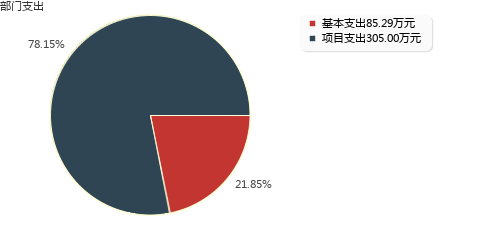 四、关于湟源县医疗保障局2023年财政拨款收支预算情况的总体说明湟源县医疗保障局2023年财政拨款收支总预算390.29万元，比上年增加22.91万元，主要是人员变动工资基数比上年增加。增加专项经费。收入包括：一般公共预算拨款收入390.29万元，上年结转0.00万元；政府性基金预算拨款收入0.00万元，上年结转0.00万元。支出包括： 社会保障和就业支出8.16万元， 卫生健康支出377.08万元， 住房保障支出5.05万元。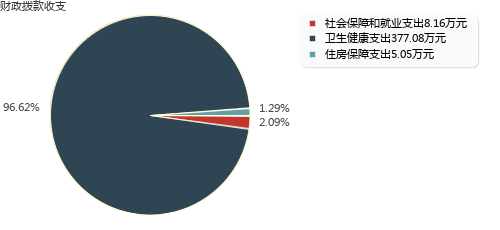 五、关于湟源县医疗保障局2023年一般公共预算当年拨款情况说明（一）一般公共预算当年拨款规模变化情况。湟源县医疗保障局2023年一般公共预算当年拨款390.29万元,比上年增加22.91万元，主要是人员变动工资基数比上年增加，增加专项经费。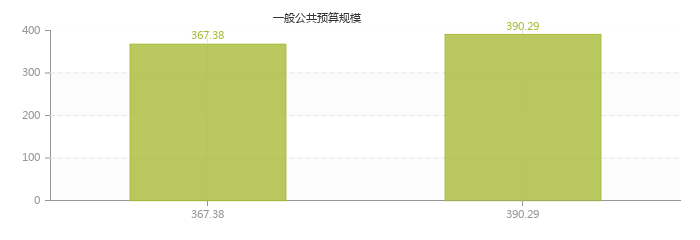 （二）一般公共预算当年拨款结构情况。社会保障和就业支出8.16万元，占2.09%；卫生健康支出377.08万元，占96.62%；住房保障支出5.05万元，占1.29%。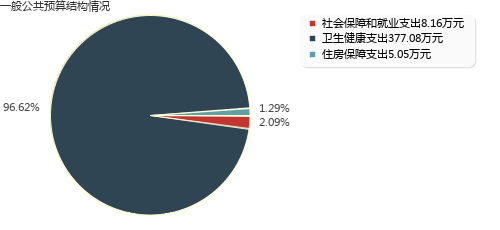 （三）一般公共预算当年拨款具体使用情况。1、社会保障和就业支出（类）行政事业单位养老支出（款）机关事业单位基本养老保险缴费支出（项）2023年预算数为5.40万元，比上年增加1.09万元，增长25.29%。主要是2023年单位养老保险缴费基数比上年增加。2、社会保障和就业支出（类）行政事业单位养老支出（款）机关事业单位职业年金缴费支出（项）2023年预算数为2.70万元，比上年增加0.54万元，增长25.00%。主要是2023年单位职业年金缴费基数比上年增加。3、社会保障和就业支出（类）其他社会保障和就业支出（款）其他社会保障和就业支出（项）2023年预算数为0.06万元，比上年减少0.01万元，下降14.29%。主要是人员变动缴费基数减少。4、卫生健康支出（类）行政事业单位医疗（款）行政单位医疗（项）2023年预算数为32.04万元，比上年减少0.10万元，下降0.31%。主要是人员变动缴费基数减少。5、卫生健康支出（类）行政事业单位医疗（款）公务员医疗补助（项）2023年预算数为2.51万元，比上年减少0.12万元，下降4.56%。主要是人员变动缴费基数减少。6、卫生健康支出（类）财政对基本医疗保险基金的补助（款）财政对城乡居民基本医疗保险基金的补助（项）2023年预算数为235.00万元，比上年增加0.00万元，增长0.00%，主要是与上年持平。7、卫生健康支出（类）医疗保障管理事务（款）行政运行（项）2023年预算数为67.53万元，比上年增加19.91万元，增长41.81%。主要是人员变动工资基数比上年增加。8、卫生健康支出（类）医人员变动工资基数比上年增加疗保障管理事务（款）一般行政管理事务（项）2023年预算数为16.00万元，比上年增加1.50万元，增长10.34%。主要是专项经费增加。9、卫生健康支出（类）医疗保障管理事务（款）医疗保障政策管理（项）2023年预算数为4.00万元，比上年减少21.00万元，下降84.00%。主要是将医保服务能力提升专项资金20万从医疗保障政策管理（项）调整为其他医疗保障管理事务支出。10、卫生健康支出（类）医疗保障管理事务（款）其他医疗保障管理事务支出（项）2023年预算数为20.00万元，比上年增加20.00万元，增长100.00%。主要是将医保服务能力提升专项资金20万从医疗保障政策管理（项）调整为其他医疗保障管理事务支出。11、住房保障支出（类）住房改革支出（款）住房公积金（项）2023年预算数为5.05万元，比上年增加1.10万元，增长27.85%。主要是人员住房公积金缴费基数增加。六、关于湟源县医疗保障局2023年一般公共预算基本支出情况说明湟源县医疗保障局2023年一般公共预算基本支出85.29万元，其中：人员经费78.89万元，主要包括：基本工资12.77万元、津贴补贴18.97万元、奖金16.15万元、机关事业单位基本养老保险缴费5.40万元、职业年金缴费2.70万元、职工基本医疗保险缴费2.04万元、公务员医疗补助缴费2.51万元、其他社会保障缴费0.06万元、住房公积金5.05万元、其他工资福利支出13.24万元；公用经费6.40万元，主要包括：办公费0.44万元、水费0.08万元、电费0.08万元、邮电费0.32万元、取暖费0.40万元、差旅费0.36万元、公务接待费0.12万元、工会经费0.63万元、公务用车运行维护费1.00万元、其他交通费用2.65万元、其他商品和服务支出0.32万元。七、关于湟源县医疗保障局2023年一般公共预算“三公”经费预算情况说明湟源县医疗保障局2023年一般公共预算“三公”经费预算数为1.12万元，比上年增加0.00万元，其中：因公出国（境）费0.00万元，增加0.00万元；公务用车购置及运行费1.00万元，增加0.00万元；公务接待费0.12万元，增加0.00万元。2023年“三公”经费预算与上年相等。八、关于湟源县医疗保障局2023年政府性基金预算支出情况的说明湟源县医疗保障局2023年没有使用政府性基金预算拨款安排的支出。九、其他重要事项的情况说明（一）机关运行经费安排情况。2023年湟源县医疗保障局机关运行经费财政拨款预算6.40万元，比上年预算减少0.04万元，下降0.62%。主要是按照政府过今日子的要求经费压缩，经费减少。（二）政府采购安排情况。2023年湟源县医疗保障局各单位政府采购预算总额4万元，其中：政府采购货物预算0万元、政府采购工程预算0万元、政府采购服务预算4万元。（三）国有资产占有使用情况。截至2023年2月底，湟源县医疗保障局所属各预算单位共有车辆1辆，其中，省级领导干部用车0辆、厅级领导干部用车0辆、一般公务用车1辆、一般执法执勤用车0辆、特种专业技术用车0辆、其他用车0辆。单价50万元以上通用设备0台（套），单价100万元以上专用设备0台（套）。（四）绩效目标设置情况。2023年湟源县医疗保障局预算均实行绩效目标管理，涉及项目6个，预算金额305.00万元。第四部分  名词解释一、收入类财政拨款收入：指本级财政当年拨付的资金，包括一般公共预算拨款收入和政府性基金预算拨款收入。其中：一般公共预算拨款收入包括财政部门经费拨款、专项收入、行政事业性收费收入、罚没收入、国有资源（资产）有偿使用收入和其他收入。二、支出类（一）基本支出：指为保障机构正常运转、完成日常工作任务而发生的人员支出和公用支出。（二）项目支出：指在基本支出之外为完成特定行政任务和事业发展目标所发生的支出。（三）一般公共预算“三公”经费支出：指一般公共预算安排的因公出国（境）费、公务用车购置及运行费和公务接待费支出。其中，因公出国（境）费是指部门工作人员因公务出国（境）的往返机票费、住宿费、伙食费、培训费等支出；公务用车购置及运行费是指部门购置公务用车支出及公务用车使用过程中发生的租用费、燃料费、过路过桥费、保险费等支出；公务接待费支出是指部门按规定开支的各类公务接待（含外宾接待）支出。（四）机关运行经费：为保障行政部门（含参照公务员法管理的事业部门）运行用于购买货物和服务的各项资金，包括办公及印刷费、邮电费、差旅费、会议费、福利费、日常维修费、专用材料及一般设备购置费、办公用房水电费、办公用房取暖费、办公用房物业管理费、公务用车运行维护费以及其他费用。三、支出科目类（一）社会保障和就业支出（类）行政事业单位养老支出（款）机关事业单位基本养老保险缴费支出（项）：反映机关事业单位实施养老保险制度由单位缴纳的基本养老保险费支出。（二）社会保障和就业支出（类）行政事业单位养老支出（款）机关事业单位职业年金缴费支出（项）：反映机关事业单位实施养老保险制度由单位实际缴纳的职业年金支出。（三）社会保障和就业支出（类）其他社会保障和就业支出（款）其他社会保障和就业支出（项）：反映除上述项目以外其他用于社会保障和就业方面的支出。（四）卫生健康支出（类）行政事业单位医疗（款）行政单位医疗（项）：反映财政部门安排的行政单位（包括实行公务员管理的事业单位，下同）基本医疗保险缴费经费、未参加医疗保险的行政单位的公费医疗经费，按国家规定享受离休人员、红军老战士待遇人员的医疗经费。（五）卫生健康支出（类）行政事业单位医疗（款）公务员医疗补助（项）：反映财政部门安排的公务员医疗补助经费。（六）卫生健康支出（类）财政对基本医疗保险基金的补助（款）财政对城乡居民基本医疗保险基金的补助（项）：反映财政对城乡居民基本医疗保险基金的补助支出。（七）卫生健康支出（类）医疗保障管理事务（款）行政运行（项）：反映行政单位（包括实行公务员管理的事业单位）的基本支出。（八）卫生健康支出（类）医疗保障管理事务（款）一般行政管理事务（项）：反映行政单位(包括实行公务员管理的事业单位)未单独设置项级科目的其他项目支出。（九）卫生健康支出（类）医疗保障管理事务（款）医疗保障政策管理（项）：反映医疗保障待遇管理、医药服务管理、医药价格和招标采购管理、医疗保障基金监管等支出。（十）卫生健康支出（类）医疗保障管理事务（款）其他医疗保障管理事务支出（项）：反映除上述项目以外的其他用于医疗保障管理事务方面的支出。（十一）住房保障支出（类）住房改革支出（款）住房公积金（项）：反映行政事业单位按人力资源和社会保障部、财政部规定的基本工资和津贴补贴以及规定比例为职工缴纳的住房公积金。四、部门专业类名词无。湟源县医疗保障局序号部门名称1无部门公开表1部门公开表1部门公开表1部门公开表1收支总表收支总表收支总表收支总表单位：万元单位：万元单位：万元单位：万元收     入收     入支     出支     出项     目预算数项目（按功能分类）预算数一、一般公共预算拨款收入390.29一、一般公共服务支出二、政府性基金预算拨款收入二、外交支出三、国有资本经营预算拨款收入三、国防支出四、财政专户管理资金收入四、公共安全支出五、事业收入五、教育支出六、上级补助收入六、科学技术支出七、附属单位上缴收入七、文化旅游体育与传媒支出八、事业单位经营收入八、社会保障和就业支出8.16九、其他收入九、社会保险基金支出十、卫生健康支出377.08十一、节能环保支出十二、城乡社区支出十三、农林水支出十四、交通运输支出十五、资源勘探工业信息等支出十六、商业服务业等支出十七、金融支出十八、援助其他地区支出十九、自然资源海洋气象等支出二十、住房保障支出5.05二十一、粮油物资储备支出二十二、国有资本经营预算支出二十三、灾害防治及应急管理支出二十四、预备费二十五、其他支出二十六、转移性支出二十七、债务还本支出二十八、债务付息支出二十九、债务发行费用支出三十、抗疫特别国债安排的支出三十一、往来性支出本年收入合计390.29本年支出合计390.29上年结转结转下年收入总计390.29支出总计390.29部门公开表2部门公开表2部门公开表2部门公开表2部门公开表2部门公开表2部门公开表2部门公开表2部门公开表2部门公开表2部门公开表2部门公开表2收入总表收入总表收入总表收入总表收入总表收入总表收入总表收入总表收入总表收入总表收入总表收入总表单位：万元单位：万元单位：万元单位：万元单位：万元单位：万元单位：万元单位：万元单位：万元单位：万元单位：万元单位：万元预算部门合计上年结转一般公共预算拨款收入政府性基金预算拨款收入国有资本经营预算拨款收入财政专户管理资金收入事业收入上级补助收入附属部门上缴收入事业部门经营收入其他收入390.29390.29湟源县医疗保障局390.29390.29湟源县医疗保障局（本级）390.29390.29部门公开表3部门公开表3部门公开表3部门公开表3部门公开表3部门公开表3部门公开表3部门公开表3支出总表支出总表支出总表支出总表支出总表支出总表支出总表支出总表单位：万元单位：万元单位：万元单位：万元单位：万元单位：万元单位：万元单位：万元科目编码科目名称合计基本支出项目支出事业部门经营支出上缴上级支出对附属部门补助支出合计合计390.2985.29305.00208社会保障和就业支出8.168.1620805行政事业单位养老支出8.108.102080505机关事业单位基本养老保险缴费支出5.405.402080506机关事业单位职业年金缴费支出2.702.7020899其他社会保障和就业支出0.060.062089999其他社会保障和就业支出0.060.06210卫生健康支出377.0872.08305.0021011行政事业单位医疗34.544.5430.002101101行政单位医疗32.042.0430.002101103公务员医疗补助2.512.5121012财政对基本医疗保险基金的补助235.00235.002101202财政对城乡居民基本医疗保险基金的补助235.00235.0021015医疗保障管理事务107.5367.5340.002101501行政运行67.5367.532101502一般行政管理事务16.0016.002101505医疗保障政策管理4.004.002101599其他医疗保障管理事务支出20.0020.00221住房保障支出5.055.0522102住房改革支出5.055.052210201住房公积金5.055.05部门公开表4部门公开表4部门公开表4部门公开表4部门公开表4部门公开表4财政拨款收支总表财政拨款收支总表财政拨款收支总表财政拨款收支总表财政拨款收支总表财政拨款收支总表单位：万元单位：万元单位：万元单位：万元单位：万元单位：万元收      入收      入支       出支       出支       出支       出项    目预算数项  目合计一般公共预算政府性基金 预算一、本年收入390.29一、本年支出390.29390.29（一）一般公共预算拨款收入390.29（一）一般公共服务支出（二）政府性基金预算拨款收入（二）外交支出（三）国防支出（四）公共安全支出（五）教育支出（六）科学技术支出（七）文化旅游体育与传媒支出（八）社会保障和就业支出8.168.16（九）社会保险基金支出（十）卫生健康支出377.08377.08（十一）节能环保支出（十二）城乡社区支出（十三）农林水支出（十四）交通运输支出（十五）资源勘探工业信息等支出（十六）商业服务业等支出（十七）金融支出（十八）援助其他地区支出（十九）自然资源海洋气象等支出（二十）住房保障支出5.055.05（二十一）粮油物资储备支出（二十二）国有资本经营预算支出（二十三）灾害防治及应急管理支出（二十四）预备费（二十五）其他支出（二十六）转移性支出（二十七）债务还本支出（二十八）债务付息支出（二十九）债务发行费用支出（三十）抗疫特别国债安排的支出（三十一）往来性支出二、上年结转二、结转下年（一）一般公共预算拨款（二）政府性基金预算拨款收入总计390.29支出总计390.29390.29部门公开表5部门公开表5部门公开表5部门公开表5部门公开表5部门公开表5部门公开表5一般公共预算支出表一般公共预算支出表一般公共预算支出表一般公共预算支出表一般公共预算支出表一般公共预算支出表一般公共预算支出表单位：万元单位：万元单位：万元单位：万元单位：万元单位：万元单位：万元支出功能分类科目支出功能分类科目支出功能分类科目支出功能分类科目2023年预算数2023年预算数2023年预算数科目编码科目编码科目编码科目名称合计基本支出项目支出类款项科目名称合计基本支出项目支出合计合计合计合计390.2985.29305.00208社会保障和就业支出　8.168.1605行政事业单位养老支出　8.108.1005机关事业单位基本养老保险缴费支出　5.405.4006机关事业单位职业年金缴费支出　2.702.7099其他社会保障和就业支出　0.060.0699其他社会保障和就业支出　0.060.06210卫生健康支出　377.0872.08305.0011行政事业单位医疗　34.544.5430.0001行政单位医疗　32.042.0430.0003公务员医疗补助　2.512.5112财政对基本医疗保险基金的补助　235.00235.0002财政对城乡居民基本医疗保险基金的补助　235.00235.0015医疗保障管理事务　107.5367.5340.0001行政运行　67.5367.5302一般行政管理事务　16.0016.0005医疗保障政策管理　4.004.0099其他医疗保障管理事务支出　20.0020.00221住房保障支出　5.055.0502住房改革支出　5.055.0501住房公积金　5.055.05部门公开表6部门公开表6部门公开表6部门公开表6部门公开表6部门公开表6一般公共预算基本支出表一般公共预算基本支出表一般公共预算基本支出表一般公共预算基本支出表一般公共预算基本支出表一般公共预算基本支出表单位：万元单位：万元单位：万元单位：万元单位：万元单位：万元支出经济分类科目支出经济分类科目支出经济分类科目2023年基本支出2023年基本支出2023年基本支出科目编码科目编码科目名称合计人员经费公用经费类款科目名称合计人员经费公用经费合计合计合计85.2978.896.40301　工资福利支出78.8978.8901基本工资12.7712.7702津贴补贴18.9718.9703奖金16.1516.1508机关事业单位基本养老保险缴费5.405.4009职业年金缴费2.702.7010职工基本医疗保险缴费2.042.0411公务员医疗补助缴费2.512.5112其他社会保障缴费0.060.0613住房公积金5.055.0599其他工资福利支出13.2413.24302　商品和服务支出6.406.4001办公费0.440.4405水费0.080.0806电费0.080.0807邮电费0.320.3208取暖费0.400.4011差旅费0.360.3617公务接待费0.120.1228工会经费0.630.6331公务用车运行维护费1.001.0039其他交通费用2.652.6599其他商品和服务支出0.320.32303　对个人和家庭的补助99其他对个人和家庭的补助部门公开表7部门公开表7部门公开表7部门公开表7部门公开表7部门公开表7部门公开表7部门公开表7部门公开表7部门公开表7部门公开表7部门公开表7一般公共预算“三公”经费支出表一般公共预算“三公”经费支出表一般公共预算“三公”经费支出表一般公共预算“三公”经费支出表一般公共预算“三公”经费支出表一般公共预算“三公”经费支出表一般公共预算“三公”经费支出表一般公共预算“三公”经费支出表一般公共预算“三公”经费支出表一般公共预算“三公”经费支出表一般公共预算“三公”经费支出表一般公共预算“三公”经费支出表单位：万元单位：万元单位：万元单位：万元单位：万元单位：万元单位：万元单位：万元单位：万元单位：万元单位：万元单位：万元上年预算数上年预算数上年预算数上年预算数上年预算数上年预算数2023年预算数2023年预算数2023年预算数2023年预算数2023年预算数2023年预算数合计因公出国(境)费用公务用车购置及运行费公务用车购置及运行费公务用车购置及运行费公务接待费合计因公出国(境)费用公务用车购置及运行费公务用车购置及运行费公务用车购置及运行费公务接待费合计因公出国(境)费用合计公务用车购置费公务用车运行费公务接待费合计因公出国(境)费用合计公务用车购置费公务用车运行费公务接待费1.121.001.000.121.121.001.000.12部门公开表8部门公开表8部门公开表8部门公开表8部门公开表8部门公开表8部门公开表8政府性基金预算支出表政府性基金预算支出表政府性基金预算支出表政府性基金预算支出表政府性基金预算支出表政府性基金预算支出表政府性基金预算支出表单位：万元单位：万元单位：万元单位：万元单位：万元单位：万元单位：万元支出功能分类科目支出功能分类科目支出功能分类科目支出功能分类科目2023年预算数2023年预算数2023年预算数科目编码科目编码科目编码科目名称合计基本支出项目支出类款项科目名称合计基本支出项目支出合 计合 计合 计合 计 部门预算项目支出绩效目标公开表 部门预算项目支出绩效目标公开表 部门预算项目支出绩效目标公开表 部门预算项目支出绩效目标公开表 部门预算项目支出绩效目标公开表 部门预算项目支出绩效目标公开表 部门预算项目支出绩效目标公开表 部门预算项目支出绩效目标公开表 部门预算项目支出绩效目标公开表预算年度：2023预算年度：2023预算年度：2023金额单位：万元金额单位：万元项目名称批复数绩效目标绩效指标绩效指标绩效指标绩效指标性质绩效指标值绩效度量单位项目名称批复数绩效目标一级指标二级指标三级指标绩效指标性质绩效指标值绩效度量单位医疗服务和保障能力提升补助资金20.00医疗服务和保障能力提升产出指标数量指标医保人员培训≥2次/年医疗服务和保障能力提升补助资金20.00医疗服务和保障能力提升产出指标质量指标医保人才培训合格率≥90%医疗服务和保障能力提升补助资金20.00医疗服务和保障能力提升产出指标质量指标定点医疗机构监督检查覆盖率≥100%医疗服务和保障能力提升补助资金20.00医疗服务和保障能力提升效益指标社会效益指标经办服务能力定性好坏医疗服务和保障能力提升补助资金20.00医疗服务和保障能力提升效益指标社会效益指标医保重要政策知晓率≥90%医疗服务和保障能力提升补助资金20.00医疗服务和保障能力提升满意度指标服务对象满意度指标参保人员对医保服务满意度≥90%城乡居民医疗保险县级财政补助235.00　　社会保障体系不断健全，更多的人享受社保权利，医疗保险待遇不断提高，民生逐步得到改善，促进社会公平，提升公众信心，为经济社会发展提供资金支持。产出指标数量指标城乡居民参保人数≥120000人数城乡居民医疗保险县级财政补助235.00　　社会保障体系不断健全，更多的人享受社保权利，医疗保险待遇不断提高，民生逐步得到改善，促进社会公平，提升公众信心，为经济社会发展提供资金支持。效益指标可持续影响指标社会关注度≥100%城乡居民医疗保险县级财政补助235.00　　社会保障体系不断健全，更多的人享受社保权利，医疗保险待遇不断提高，民生逐步得到改善，促进社会公平，提升公众信心，为经济社会发展提供资金支持。满意度指标服务对象满意度指标参保人员满意度≥100%离休伤残医疗费30.00　全县离休人员和二乙伤残军人的普通门诊和住院医疗费用产出指标数量指标离休人员和伤残军人≥13人数离休伤残医疗费30.00　全县离休人员和二乙伤残军人的普通门诊和住院医疗费用效益指标社会效益指标离休人员和二乙伤残军人医疗水平显著≥100%离休伤残医疗费30.00　全县离休人员和二乙伤残军人的普通门诊和住院医疗费用满意度指标服务对象满意度指标离休人员和伤残军人满意度定性高中差人次政府购买医保基金监管服务4.00　构建医疗保险基金监管长效机制，夯实监管基础，堵塞基金“跑冒滴漏”切实维护基金安全产出指标数量指标两定机构数≥100家政府购买医保基金监管服务4.00　构建医疗保险基金监管长效机制，夯实监管基础，堵塞基金“跑冒滴漏”切实维护基金安全效益指标社会效益指标群众关注度≥100%政府购买医保基金监管服务4.00　构建医疗保险基金监管长效机制，夯实监管基础，堵塞基金“跑冒滴漏”切实维护基金安全满意度指标服务对象满意度指标参保人员满意度≥10%专项经费10.00医疗保障是事务正常运行，产出指标质量指标劳务费日常支出定性高中低元/个专项经费10.00医疗保障是事务正常运行，效益指标社会效益指标医保服务定性好坏元/个专项经费10.00医疗保障是事务正常运行，满意度指标服务对象满意度指标服务对象满意定性优良中低差元/个医疗保险信息网络租赁费6.00乡镇及局本级医保经办网络费产出指标数量指标硬件采购（维护）数量≥9个医疗保险信息网络租赁费6.00乡镇及局本级医保经办网络费产出指标数量指标系统开发数量≥10个医疗保险信息网络租赁费6.00乡镇及局本级医保经办网络费产出指标质量指标系统故障率≤10%医疗保险信息网络租赁费6.00乡镇及局本级医保经办网络费产出指标质量指标系统验收合格率≥100%医疗保险信息网络租赁费6.00乡镇及局本级医保经办网络费产出指标时效指标系统故障修复处理时间≤1小时医疗保险信息网络租赁费6.00乡镇及局本级医保经办网络费产出指标时效指标系统运行维护响应时间≤60分钟医疗保险信息网络租赁费6.00乡镇及局本级医保经办网络费效益指标社会效益指标主页点击量≥11万人医疗保险信息网络租赁费6.00乡镇及局本级医保经办网络费效益指标可持续影响指标系统正常使用年限≥1年医疗保险信息网络租赁费6.00乡镇及局本级医保经办网络费满意度指标服务对象满意度指标使用人员满意度≥100%